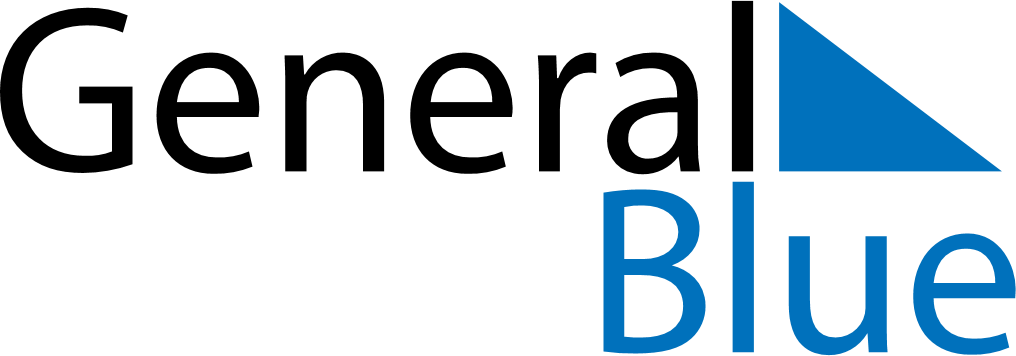 September 2024September 2024September 2024September 2024September 2024September 2024Jaca, Aragon, SpainJaca, Aragon, SpainJaca, Aragon, SpainJaca, Aragon, SpainJaca, Aragon, SpainJaca, Aragon, SpainSunday Monday Tuesday Wednesday Thursday Friday Saturday 1 2 3 4 5 6 7 Sunrise: 7:27 AM Sunset: 8:37 PM Daylight: 13 hours and 9 minutes. Sunrise: 7:28 AM Sunset: 8:35 PM Daylight: 13 hours and 7 minutes. Sunrise: 7:29 AM Sunset: 8:33 PM Daylight: 13 hours and 4 minutes. Sunrise: 7:30 AM Sunset: 8:32 PM Daylight: 13 hours and 1 minute. Sunrise: 7:31 AM Sunset: 8:30 PM Daylight: 12 hours and 58 minutes. Sunrise: 7:32 AM Sunset: 8:28 PM Daylight: 12 hours and 55 minutes. Sunrise: 7:33 AM Sunset: 8:26 PM Daylight: 12 hours and 53 minutes. 8 9 10 11 12 13 14 Sunrise: 7:34 AM Sunset: 8:25 PM Daylight: 12 hours and 50 minutes. Sunrise: 7:35 AM Sunset: 8:23 PM Daylight: 12 hours and 47 minutes. Sunrise: 7:36 AM Sunset: 8:21 PM Daylight: 12 hours and 44 minutes. Sunrise: 7:37 AM Sunset: 8:19 PM Daylight: 12 hours and 41 minutes. Sunrise: 7:38 AM Sunset: 8:18 PM Daylight: 12 hours and 39 minutes. Sunrise: 7:40 AM Sunset: 8:16 PM Daylight: 12 hours and 36 minutes. Sunrise: 7:41 AM Sunset: 8:14 PM Daylight: 12 hours and 33 minutes. 15 16 17 18 19 20 21 Sunrise: 7:42 AM Sunset: 8:12 PM Daylight: 12 hours and 30 minutes. Sunrise: 7:43 AM Sunset: 8:10 PM Daylight: 12 hours and 27 minutes. Sunrise: 7:44 AM Sunset: 8:09 PM Daylight: 12 hours and 24 minutes. Sunrise: 7:45 AM Sunset: 8:07 PM Daylight: 12 hours and 21 minutes. Sunrise: 7:46 AM Sunset: 8:05 PM Daylight: 12 hours and 19 minutes. Sunrise: 7:47 AM Sunset: 8:03 PM Daylight: 12 hours and 16 minutes. Sunrise: 7:48 AM Sunset: 8:02 PM Daylight: 12 hours and 13 minutes. 22 23 24 25 26 27 28 Sunrise: 7:49 AM Sunset: 8:00 PM Daylight: 12 hours and 10 minutes. Sunrise: 7:50 AM Sunset: 7:58 PM Daylight: 12 hours and 7 minutes. Sunrise: 7:51 AM Sunset: 7:56 PM Daylight: 12 hours and 4 minutes. Sunrise: 7:52 AM Sunset: 7:54 PM Daylight: 12 hours and 1 minute. Sunrise: 7:53 AM Sunset: 7:53 PM Daylight: 11 hours and 59 minutes. Sunrise: 7:55 AM Sunset: 7:51 PM Daylight: 11 hours and 56 minutes. Sunrise: 7:56 AM Sunset: 7:49 PM Daylight: 11 hours and 53 minutes. 29 30 Sunrise: 7:57 AM Sunset: 7:47 PM Daylight: 11 hours and 50 minutes. Sunrise: 7:58 AM Sunset: 7:46 PM Daylight: 11 hours and 47 minutes. 